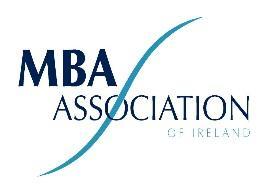 Honorary Secretary’s Report to the Annual General Meeting of the MBA Association of Ireland (MBAAI) CLGto be held at 6.15pm on Thursday 25th January 2024 _____________________________________________________________________Since the last AGM held on the 25th of January 2023 the Management Committee of the MBA Association of Ireland (MBAAI) Limited has held seven meetings. The Management Committee is comprised of the core of Directors and the Regional Chairs as outlined below. The Regional Chairs, however, are not expected to attend all the Management Meetings and report to the Board by joining the Management Meeting by Microsoft Teams or phone and/or sending a written report to the President prior to the scheduled Management Meeting. Regional Chairs are always welcome to attend Management meetings. All management meetings were held virtually via Microsoft Teams.Board meetings were held on the following dates: 21st November 2022, Management12th December 2022, Management25th January 2023, AGM13th March 2023, Management17th April 2023, Management15th May 2023, Management19th June 2023, Management17th July 2023, Management28th August 2023, Management18th September 2023, ManagementA quorum was present for all meetings, all of which were held in compliance with the terms of the MBAAI’s Memorandum and Articles of Association.  *Director Changes in the year were:ResignationsGrace O’Shaughnessy 01/05/2023David Conway 01/05/2023Michael O’Grady 15/05/2023New AppointmentsMaria Barry 31/08/2023Paul Reilly 31/08/2023David Bradley 31/08/2023Note:  Mid-Western Chapter:  Michelle Gallagher is ChairpersonNote:  South-East Chapter:  Michael O’Grady is ChairpersonNote:  Eastern Chapter: is now run by the BoardNote Western Chapter: is now run by the Board.Note: Northern Chapter: is now run by the BoardDuring the year, the Association complied with all the statutory and regulatory requirements associated with its status as a Registered Charity and as a Company Limited by Guarantee, with no share Capital. As a Board we have defined our roles and responsibilities and we are committed to disclosure and transparency.  We have a code of conduct for our directors that promote ethical and responsible decision making.  We are also committed to safeguarding the integrity of our financial reporting by reviewing all payments to suppliers and debtors. Signed:		Company SecretaryDate: 		19th January 2024RoleNameAttendancePresidentMichael Bulman9/9Finance DirectorShane Connors7/9Secretary Ronan Neary8/9IT DirectorOwen Murphy8/9Academic Liaison DirectorMichelle Gallagher7/9Membership Director*Michael O’Grady1/2Director Bryan Murphy7/9DirectorJerry Crowley5/9Director*Grace O’Shaughnessy2/2Director*David Conway0/2Director*Maria Barry4/4Director*Paul Reilly3/4Director*David Bradley3/4